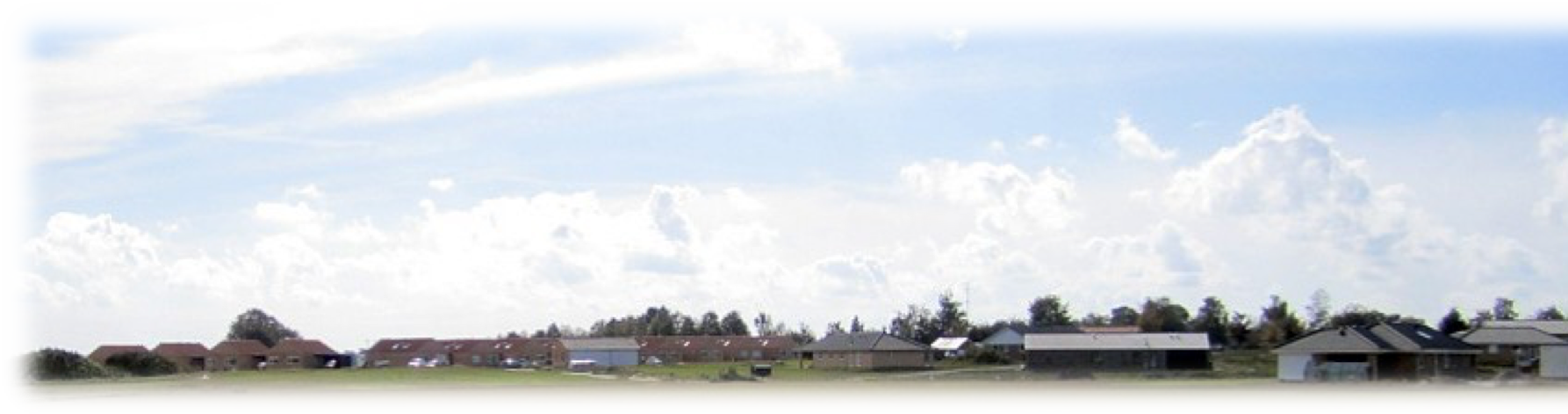 øDagsordenspunktBemærkningerVelkomst og dagsorden Bestyrelsesmødet   den   26-2-2020. Ordstyr: KimOpfølgning og status på arbejdsgruppeopgaver vs Michael og KimPlanlægning af generalforsamlingen (hvem gør hvad)Reservering af lokaler til generalforsamlingen vs BettinaTilmelding af grundejerforeningen i landsbyrådet vs Carsten Evt.Forslag til general forsamlingDato for næste møde Kim følger igen op på kommunen der er længe om at svare.Kim undersøger om projektor udlånCarsten henter nøgle og vandLokalet booketLandsbyrådet ønsker en i bestyrelsen som medlem, pt har vi ikke fundet manden.I hænde senest 23/3 på bestyrelses mailenForslag fra bestyrelsenHeste adgang forbudt på holmehøjens områdeJonas laver udkast der bliver lagt på hjemmesiden.25/3-2020 kl. 19:30